ПРИНЯТО                                                                                                                   УТВЕРЖДАЮ:На заседании педагогического совета                                                                       Директор МБОУСОШ с. Липовка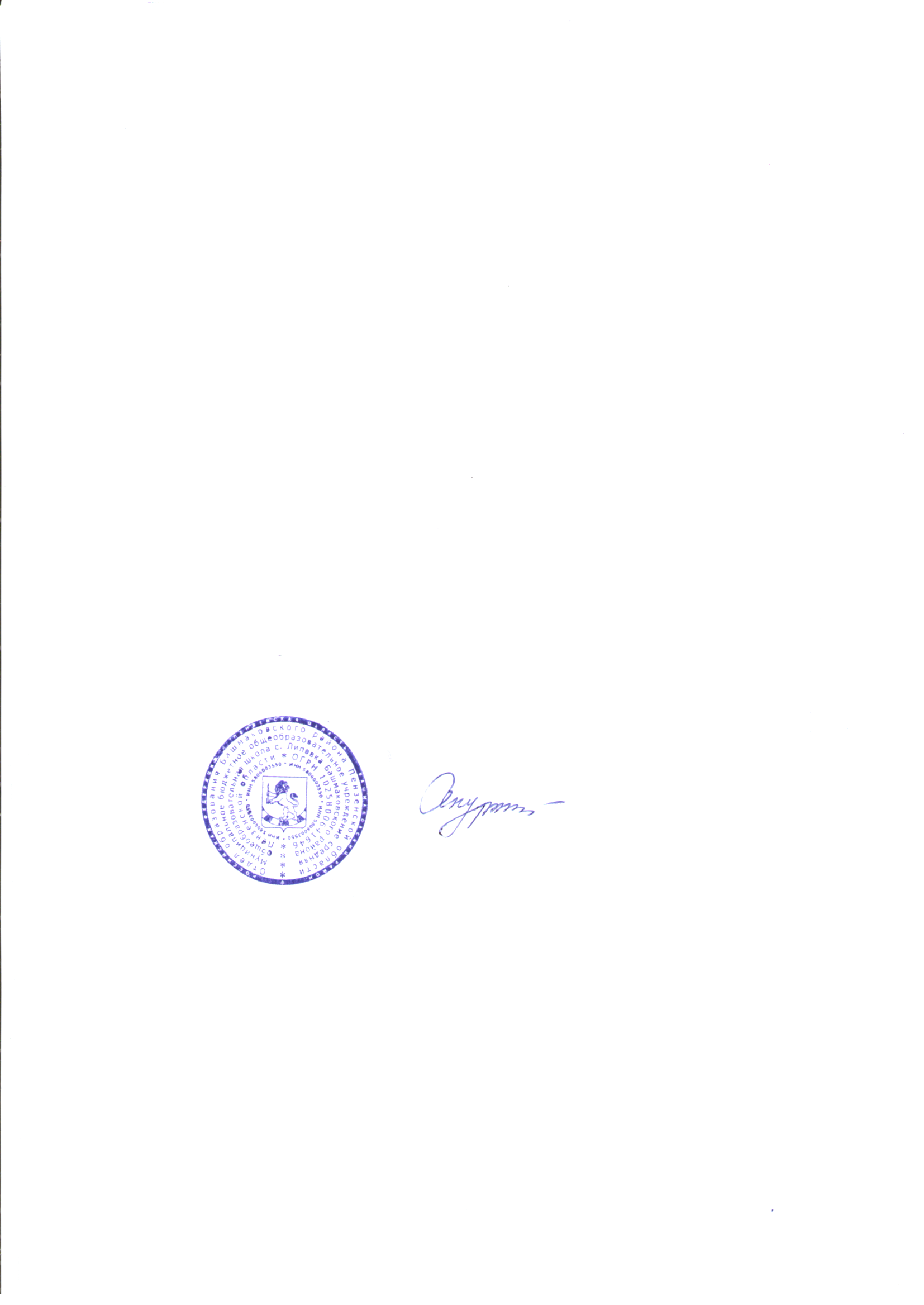 Протокол №5 от  19.02.2019                                                                                         …………  А.А. Апурина                                                                                                                                  Пр. № 13/6 -п от 19.02.2019г.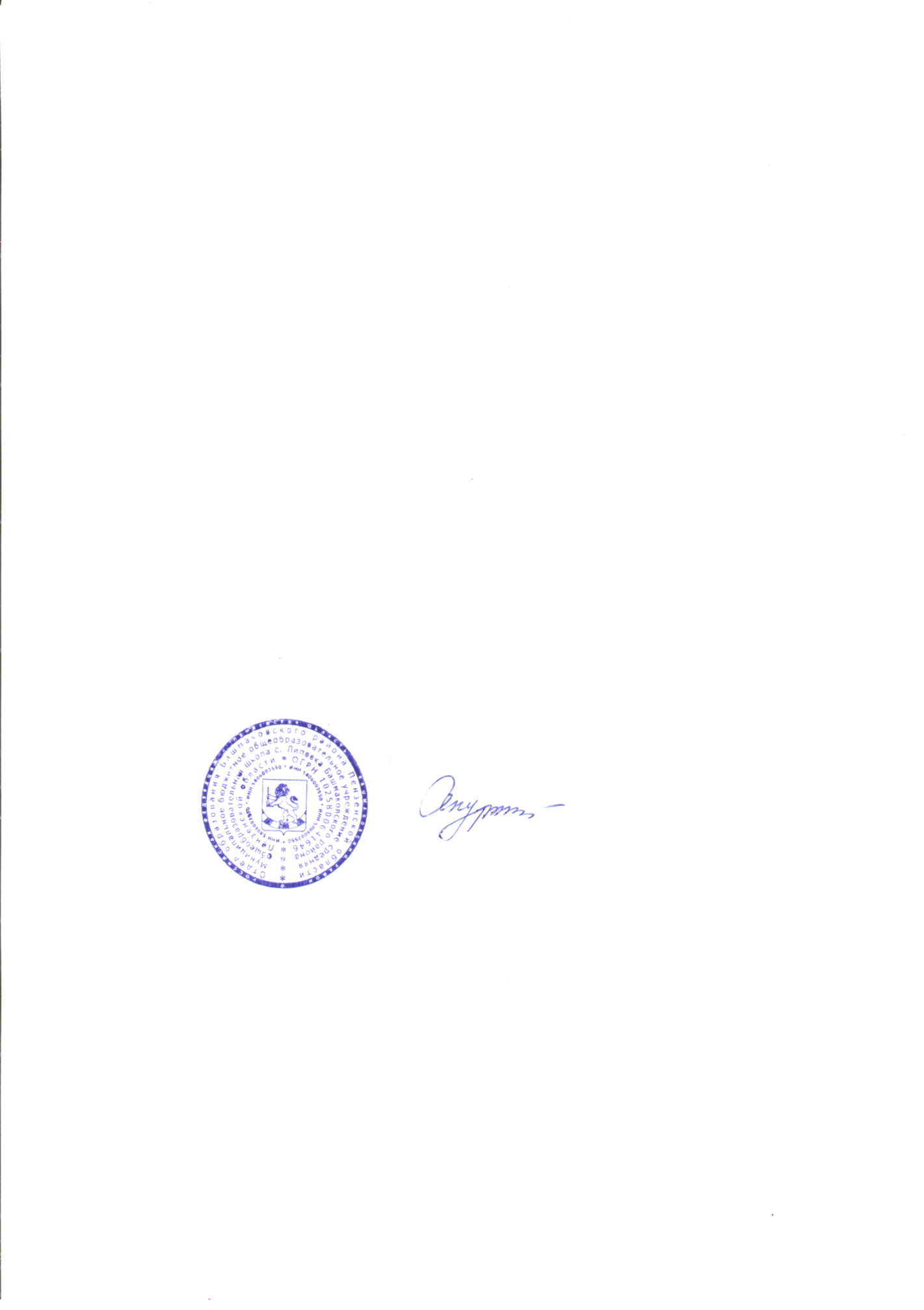 СОГЛАСОВАНО С Советом старшеклассников Протокол 3 от 19.02.2019СОГЛАСОВАНО:                                       С Советом родителей                          Протокол № 3 от18.02.2019                                                   Порядок учета мнения Совета обучающихся, Совета родителей (законных представителей) обучающихся при принятии локальных нормативных актов, затрагивающих права обучающихся  Муниципального бюджетного общеобразовательного учреждения средней общеобразовательной школы с. Липовка Башмаковского района Пензенской области.                                     1. Общие положения1.1. В соответствии с ч.3 ст.30 Федерального Закона от 29.12.2012 г. № 273-ФЗ «Об образовании в Российской Федерации» при принятии локальных нормативных актов, затрагивающих интересы обучающихся и работников образовательной организации, учитывается мнение советов обучающихся, советов родителей, представительных органов обучающихся, а также в порядке и в случаях, которые предусмотрены трудовым законодательством, представительных органов работников (при наличии таких представительных органов).1.2. Настоящий Порядок учета мнения обучающихся и родителей (законных представителей) обучающихся при принятии локальных нормативных актов, затрагивающих права обучающихся (далее - Порядок) разработан в соответствии с Федеральным Законом от 29.12.2012 г. № 273-ФЗ «Об образовании в Российской Федерации», Приказом Минобрнауки России от 15.03.2013 № 185 г. «Об утверждении Порядка применения к обучающимся и снятия с обучающихся мер дисциплинарного взыскания», Приказом Минобрнауки России от 29.08.2013 г. № 1008 «Об утверждении Порядка организации и осуществления образовательной деятельности по дополнительным общеобразовательным программам», Приказом Министерства образования и науки Российской Федерации от 30.08.2013 г. № 1014 «Об утверждении порядка организации и осуществления образовательной деятельности по основным общеобразовательным программам», Приказом Министерства образования и науки Российской Федерации от 30.08.2013 г. №1015 «Об утверждении порядка организации и осуществления образовательной деятельности по основным общеобразовательным программам, образовательным программам начального общего, основного общего и среднего общего образования».1.3. Настоящий Порядок регламентирует процедуру учета мнения обучающихся и родителей (законных представителей) обучающихся (далее - Совет учреждения), создаваемого в МБОУСОШ с. Липовка (далее - Учреждение) в соответствии с действующим законодательством, при принятии локальных нормативных актов по основным вопросам организации и осуществления образовательнойдеятельности, в том числе регламентирующие правила приема обучающихся, режим занятий обучающихся, формы, периодичность и порядок текущего контроля успеваемости и промежуточной аттестации обучающихся, порядок и основания перевода, отчисления и восстановления обучающихся, порядок оформления возникновения, приостановления и прекращения отношений между образовательной организацией и обучающимися и (или) родителями (законными представителями) несовершеннолетних обучающихся, а также процедуру учета мнения Совета родителей при принятии решения о выборе меры дисциплинарного взыскания к обучающимся.1.4. Совет учреждения взаимодействует с администрацией Учреждения, педагогическим советом и другими коллегиальными органами управления Учреждения в соответствии с действующим законодательством.1.5. Мнение Совета учреждения учитывается Учреждением при принятии локальных нормативных актов, затрагивающих права обучающихся, в том числе:- при принятии локального нормативного акта, устанавливающего порядоксоздания, организации работы, принятия решений комиссией поурегулированию споров между участниками образовательных отношений и их исполнения;- локального нормативного акта, устанавливающего требования к одежде обучающихся, в том числе требования к ее общему виду, цвету, фасону, видам одежды обучающихся, знакам отличия, и правила ее ношения;- образовательных программ, программы развития Учреждения;- правил приема обучающихся в Учреждение;- порядка поощрения обучающихся, в соответствии с установленными видами и условиями поощрения за успехи в учебной, физкультурной, спортивной, общественной, научной, научно-технической, творческой, экспериментальной и инновационной деятельности;- локального нормативного акта, устанавливающего режим занятий обучающихся;- локального нормативного акта, устанавливающего формы, периодичность и порядок текущего контроля успеваемости и промежуточной аттестации обучающихся;- локального нормативного акта, устанавливающего порядок и основания перевода, отчисления и восстановления обучающихся;- локального нормативного акта, устанавливающего порядок оформления возникновения, приостановления и прекращения отношений между образовательной организацией и обучающимися и (или) родителями (законными представителями) несовершеннолетних обучающихся;- локального нормативного акта, регламентирующего обучение по индивидуальному учебному плану, в том числе ускоренное обучение, в пределах осваиваемой образовательной программы;- локального нормативного акта, устанавливающего порядок бесплатного пользования библиотечно-информационными ресурсами, учебной, производственной, научной базой Учреждения;- локального нормативного акта, устанавливающего порядок пользования лечебно-оздоровительной инфраструктурой, объектами культуры и объектами спорта школы;- учебного плана, календарного учебного графика;- при выборе меры дисциплинарного взыскания к обучающимся.2. Учет мнения Совета родителей при принятии локальных нормативных актов, затрагивающих права обучающихся2.1. Руководитель Учреждения направляет проект локального нормативного акта и обоснование к нему в Совет учреждения.2.2. Совет учреждения не позднее 5 (пяти) рабочих дней со дня получения проекта указанного локального нормативного акта направляет руководителю Учреждения мотивированное мнение по проекту в письменной форме.2.3. В случае если Совет учреждения выразил согласие с проектом локального нормативного акта, либо, если мотивированное мнение не поступило в указанный пунктом 2.2 Порядка срок, руководитель Учреждения принимает решение о принятии локального нормативного акта.2.4. В случае, если мотивированное мнение Совета учреждения не содержит согласия с проектом локального нормативного акта, либо содержит предложения по его совершенствованию, руководитель Учреждения может согласиться с ним, либо обязан в течение 3 (трех) рабочих дней после получения мотивированного мнения провести дополнительные консультации с Советом учреждения, в целях достижения взаимоприемлемого решения.2.5. При не достижении согласия возникшие разногласия оформляются протоколом, после чего руководитель Учреждения имеет право принять локальный нормативный акт.2.6. Локальный нормативный акт, по которому не было достигнуто согласие с Советом учреждения, может быть обжалован в комиссию по урегулированию споров между участниками образовательных отношений, в Отдел образования Башмаковского района, либо в судебном порядке.2.7. Нормы локальных нормативных актов, ухудшающие положение обучающихся по сравнению с установленным законодательством об образовании, трудовым законодательством положением либо принятые с нарушением установленного порядка, не применяются и подлежат отмене образовательной организацией.3. Учет мнения Совета родителей при принятии решения о выборе возможной меры дисциплинарного взыскания в отношении обучающегося3.1. При принятии решения о выборе возможной меры дисциплинарного взыскания в отношении обучающегося руководитель Учреждения направляет в Совет учреждения проект приказа о привлечении к дисциплинарной ответственности.3.2. К проекту приказа о привлечении к дисциплинарной ответственности прилагается копия письменного объяснения обучающегося. В случае не поступления письменного объяснения от обучающегося в установленный 3 срок, либо отказа от дачи объяснения, к проекту приказа прилагается акт, фиксирующий отказ от дачи объяснения, либо не поступление письменного объяснения в установленный срок. В акте должен быть указан факт запроса объяснения у обучающегося с указанием места и времени запроса, иных обстоятельств, включая свидетелей запроса объяснения по факту дисциплинарного проступка.3.3. Проект приказа о привлечении к дисциплинарной ответственности и прилагающиеся документы должны быть направлены руководителем школы в Совет учреждения не позднее, чем в 10-ти дневный срок с момента обнаружения 3.4. Совет учреждения в течение 5 (пяти) рабочих дней со дня получения проекта приказа и копий документов рассматривает вопрос выбора меры дисциплинарного взыскания и направляет руководителю Учреждения свое мотивированное мнение в письменной форме.3.5. В случае если Совет учреждения выразил согласие с проектом приказа о привлечении к дисциплинарной ответственности, либо, если мотивированное мнение не поступило в указанный пунктом 3.4 Порядка срок, руководитель учреждения принимает решение о привлечении обучающегося к дисциплинарной ответственности.3.6. В случае если Совет учащихся выразил несогласие с предполагаемым решением руководителя Учреждения, он в течение трех учебных дней проводит с руководителем (либо его представителем) дополнительные консультации, результаты которых оформляются протоколом. При не достижении согласия по результатам консультаций руководитель учреждения до истечения семи учебных дней со дня получения мнения совета учащихся имеет право принять решение о привлечении учащегося к дисциплинарной ответственности. Принятое решение может быть обжаловано учащимся в установленном законом порядке.3.7. Обучающиеся, за исключением обучающихся по образовательным программам начального общего образования, родители (законные представители) несовершеннолетних обучающихся вправе обжаловать в комиссию по урегулированию споров между участниками образовательных отношений меры дисциплинарного взыскания и их применение к обучающемуся.3.8. Руководитель Учреждения имеет право принять решение о привлечении к дисциплинарной ответственности обучающегося не позднее семи рабочих дней со дня получения мотивированного мнения совета учреждения. В указанный период не засчитываются периоды болезни, каникул.3.9. Настоящий Порядок вступает в действие с момента утверждения и издания распорядительного акта руководителя Учреждения.3.10. Текст настоящего Порядка размещается на официальном сайте образовательной организации в сети «Интернет»РАССМОТРЕНО на педагогическом советес учетом мнения Совета учреждения Протокол от 16.11.2019 № 2ПРИНЯТОПротокол от 15.11.2017 № 2